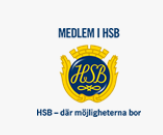 Avgiftshöjning för 2023Styrelsen har på budgetmöte beslutat att höja avgiften för 2023 med 2 % för lägenheter. Detta på grund av höjda driftskostnader. Exempelvis har räntorna, elkostnader och försäkringar höjts och det finns signal att ytterligare höjningar kan komma. Vi kommer inte att ha några större projekt nästa år för att hålla kostnaderna nere. Vi kommer försätta undersöka hur vi kan få ner föreningens energikostnader. Hälsningar 
Styrelsen Brf Västerby